https://www.iletaitunehistoire.com/genres/albums-et-histoiresL'HERMINE ET L'HIVEREXERCICE 1Après avoir lu ou écouté l' histoire de "L'hermine et l'hiver", entoure les bonnes réponses.1. En quelle saison se passe cette histoire?En été - en automne - en hiver - au printemps.2. Comme elle s'ennuie, l'hermine essaie de réveiller:l'écureuil - le loup - le hérisson - le renard.3.L'ours qui hiberne s'appelle:Victor - Henri - Hector - Darkvador.4.L'ours grogne très fort et l'hermine devient toute:bleue - blanche - rouge - verte.5.Grâce à sa fourrure blanche sur la neige blanche, elle peut facilement échapper à ses prédateurs (animaux qui pourraient la manger) qui sont:l'écureuil - le loup - le hérisson - le renard.EXERCICE 2 Recopie les mots où on entend "ch".une hermine - un chat - l'hiver - blanche - un hérisson - échapper - s'approcher___________________________________________________________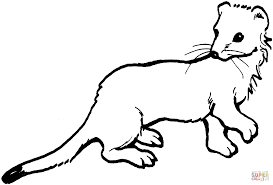 Ecris sur le dessin l les différentes parties du corps de l'hermine:  la queue - le museau - les oreilles - les pattes - les yeux - les moustaches.